MINISTRY OF EDUCATION AND SCIENCE OF UKRAINE

National Technical University “Kharkov Polytechnic Institute”
The Department of Pedagogy and Psychology of Social Systems Management of the academician I. Zyazyun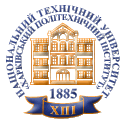 Kharkov Fund of Psychological Research
Association of Psychologists of Ukraine (Kharkov)
Baltic International Academy (Riga, Latvia)
Mogilev State A. Kuleshov University (Minsk, Belarus) of  of the  of  ()INFORMATION SHEET

Dear colleagues!

We would like to invite you to participate in the 
Third International Academic Conference 

“THE LEADERS OF THE XXI CENTURY. FORMATION OF THE PERSONALITY OF A CHARISMATIC LEADER ON THE BASIS OF HUMANITARIAN TECHONOLOGIES”Our motto is: "The leader who made himself is better than leader by birth"The conference will be held on 26-27 of September 2019
on the basis of the National Technical University
“Kharkov Polytechnic Institute”

The forms of the conference: face-to-face and remote.

Languages of the conference: Ukrainian, English, Russian.CONTACTS: 
Address of the Organizing Committee: , 61002, , 2 Kyrpychov str., U2 Academic building.
Telephone: + 38-057-707-64-90, + 38-057-707-68-60
E-mail: psy_conference_khpi@ukr.net
Information about the conference can be found on the official website of the Department of Pedagogy and Psychology of Social Systems Management of the  Zyazyun of NTU “KhPI” http://web.kpi.kharkov.ua/ppuss/ru/konferentsiiThe main areas of the conference:Section 1. Leadership and social progress. Head of the section: Professor of Pedagogy and Psychology of Social Systems Management Department of the academician I. Zyazyun, PhD in Technical Sciences Olexandr Ponomaryov; secretary of the section: PhD in Pedagogy, Associate Professor of Pedagogy and Psychology of Social Systems Management Department of the academician I. Zyazyun Yulia Chebakova.Section 2. Formation of charismatic leaders as one of the priority directions of education of the national humanitarian and technical elite. Head of the section: Professor of Pedagogy and Psychology of Social Systems Management Department of the academician I. Zyazyun, PhD in Pedagogy,  Associate Professor Tatyana Gura; secretary of the section: a postgraduate of Pedagogy and Psychology of Social Systems Management Department of the academician I.Zyazyun Irina Kostirya.Section 3. Traditions and contemporary trends of international cooperation in the education of leaders.  Head of the section: Professor of Pedagogy and Psychology of Social Systems Management Department of the academician I. Zyazyun, Doctor of science in Public Administration, Associate Professor Vladimir Moroz; secretary of the section: Associate Professor of Pedagogy and Psychology of Social Systems Management Department of the academician I. Zyazyun, PhD in Pedagogy Yulia Chalaya.Section 4. Development and use of technologies of physical culture and sports activities in the education of the leader. Head of the section: Associate Professor of Physical Education Department, PhD in Pedagogy Artyom Tinyakov;  secretary of the section: teacher of Physical Education Department, PhD in Psychology, senior associate Igor Polyakov.Section 5. Psychological and pedagogical technologies of formation of leadership qualities of modern specialist. Head of the section: Professor of Pedagogy and Psychology of Social Systems Management Department of the academician I. Zyazyun, Doctor of science in Pedagogy Olga Ignatyuk;  secretary of the section: Associate Professor of Pedagogy and Psychology of Social Systems Management Department of the academician I. Zyazyun, PhD in Pedagogy Olga Kvasnyk.Section 6. Reforming the system of training young teachers. Head of the section: Associate Professor of Pedagogy and Psychology of Social Systems Management Department of the academician I. Zyazyun, PhD in Psychology Anastasia Knysh;  secretary of the section: Postgraduate of Pedagogy and Psychology of Social Systems Management Department of the academician I. Zyazyun Viktoria Bondarenko. Head of the Organizing Committee:Head of Pedagogy and Psychology of Social Systems Management Department of the academician I. Zyazyun, corresponding member of NAPS Ukraine, Doctor of science in Pedagogy, Professor Olexandr Romanovskiy.Deputy Head of the Organizing Committee:Professor of Pedagogy and Psychology of Social Systems Management Department of the academician I. Zyazyun, PhD in Psychology Yuriy Panfilov. Associate Professor of Physical Education Department, PhD in Pedagogy Artyom TinyakovTelephone: +38-066-124-91-28Scientific secretary of the conference:Associate Professor of Physical Education Department, PhD in PedagogyArtyom TinyakovTelephone: +38-066-124-91-28Technical secretary of the conference:
First rank engineer of Physical Education Department Lina Zinchenko
Telephone: + 38-097-607-24-27To participate in the conference it is necessary to send to the Organizing Committee’s e-mail psy_conference_khpi@ukr.net separate files until 10 of September 2019:− a participant application (for example: I.Ivanov_application), noting the corresponding number of the section in the subject line;− theses (no more than 3 pages);The Organizing committee is not liable to participants who fail to send their applications and participation fee in time.APPLICATION FORM for participants of the III International Academic Conference 
“THE LEADERS OF THE XXI CENTURY. FORMATION OF THE PERSONALITY OF A CHARISMATIC LEADER ON THE BASIS OF HUMANITARIAN TECHONOLOGIES”26-27 of September 20191. Form of participation ______________________________________________
2. Name and surname ________________________________________________ 
3. Name and address of the organization __________________________________
4. Position, scientific degree, academic rank _______________________________
5. Thematic area of the conference (section) _______________________________
6. Topic of the report: ________________________________________________
7. Telephone: ___________________; mobile:____________________________
8. E-mail:  _________________________________________________________Theses Requirements 
Theses – no more than 3 pages in Microsoft Word 6,0 / 2003 (* .doc or * .rtf), Times New Roman font, size −14, 1, 5 spacing, first line indent − 1, ; margins: top, bottom, left, right – 2, . Theses mustn’t contain any tables, pictures and diagrams. Reference list is included into the total volume of theses and is made according to the modern standards, no more than 5 sources. Language: Ukrainian, English or Russian.Sample ThesesA. Serhorodtseva  “Kharkiv Polytechnic Institute”THE FEATURES OF THE DEVELOPMENT OF PROFESSIONAL IDENTITY OF
STUDENTS IN THE MODERN CONDITIONSTextReference list